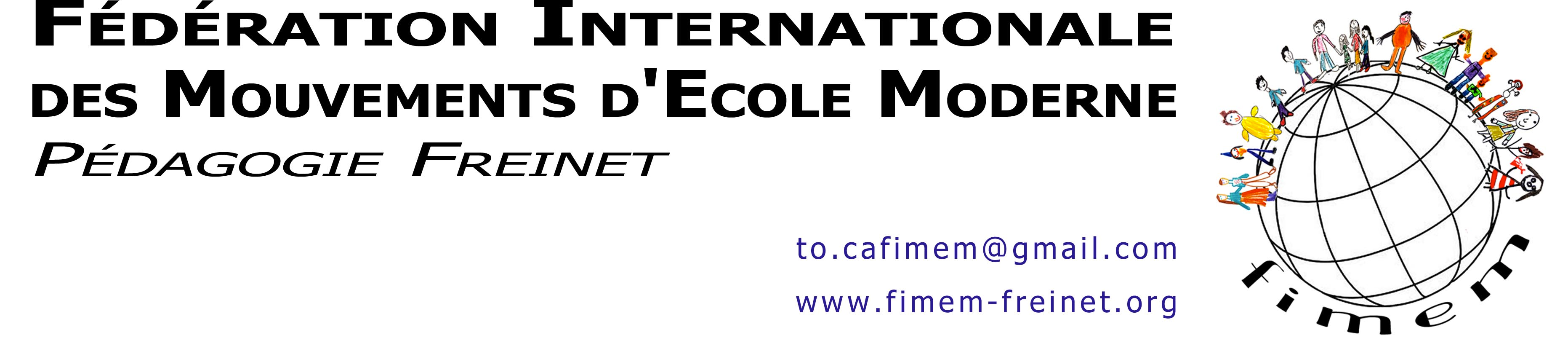 INFOR 66NANTES (Francia), dal 26 marzo al 1°  aprile 2015FIMEMFédération Internationale des Mouvements de l’École ModerneLetter from the PresidentTo all members of the FIMEMWhen the new CA that was elected in Reggio had our first, and very short meeting, we had to start with the distribution of responsibilities and roles.For me, that was the role of president. My point of view to that is that the main responsibility of the president is to help and organize the work of the CA as good as possible. The work of CA is a collective process, but with different areas to look after.The start was not so good, very soon Walter Hoevel decided to leave the board. We had to look for someone to replace him, and Sylviane Amiet () was willing to help us. She is not an elected member of the CA, but she is working with us and that is very useful for all of us.We have started to use SKYPE as a way to meet and discuss between the “real” meetings. There are some technical problems, but we will continue to work in this way, with SKYPE meetings once every month.In the end of March, we finally met “IRL” , in . What we discussed and what we decided is in INFOR 66.We spent a lot of time going through all the questions and tasks we have to work with. What is expected of us and how can we proceed? This work was very useful, and will help us to continue our work as a team.(One big problem for me is the translation and language. I do my best, but my French is not good at all. Therefore I write in English and do brief translations to French with the help of Google Translate. So please be patient if there are some mistakes, and if you don´t understand me, ask again!)When I sit up late at night and struggle with translation of documents, I must remember to think about the reason for being in this movement.There are so many things happening in the world these days, and as I see it, we will not be able to solve the problems without democracy. And democracy is depending on knowledge. How can we make today´s children able to build a future on this planet? That is the question to which Freinet Pedagogy is one of the answers.And I cannot express it better than what Pilar did in her letter: What makes difference is what everyone of us do in our daily work and lives. So let us keep on the every-day struggle for a better school, for children´s rights and for a better future for our planet.Norsborg, , May 2015Mia VävareRIUNIONE ANNUALE DEL  CONSIGLIO D'AMMINISTRAZIONE DELLA FIMEMLuogo : Nantes.Sede dei lavori la segreteria dell’ICEM.  Nathalie et Sarah, le segretarie, sono presenti nei giorni lavorativi. Le ringraziamo per la loro disponibilità, la loro generosità e gentilezza.  
Lavoriamo in un’apposita stanza e mangiamo nella cucina.I pranzi arrivano con catering, per le cene ci organizziamo. Alloggi :Mia da  Reno Geng e la sua compagna, maestriMariel da Karine Jaffré , maestra di scuola dell’infanzia, responsabile del  Gruppo Dipartimentale 44.Sadikh e Edouard da Chantal Balthazard, formatrice e impegnata in progetti in AfricaGiancarlo da Chantal fino a sabato mattina, poi in albergo   Sylviane da  Odile e François Perdrial.Ringraziamo tutti e tutte. Presenti : 	 Mia Vävare (KAP- Svezia) Presidente	 Edouard Dohou (ABEM-Bénin) Segretario 	 Sadikh Diaw (ASEM-Sénégal) Vice-Presidente Mariel DUCHARME (CQEM- Québec) Tesoriera Giancarlo Cavinato (MCE Italia) Sylviane AMIET (GSEM Svizzera ) Membro Supplente.Traduzioni :             Mariel in francese, Giancarlo in italiano  e in spagnolo chiederemo a Pilar Fontevedrea di tradurre l’INFOR 66Mia et Mariel in ingleseSOMMARIO Saluti e giro di tavolo. Messa a punto del planning dell’incontroAnalisi degli statuti e del regolamento interno della FIMEMOrganizzazione della RIDEF in  BéninRIDEF   Svezia  e 2020 nel  QuébecRuoli, responsabilità  e compiti  dei membri del CAOrientamenti  2014-2016   Lavoro in atelier Dibattito  sulla  laicità Bilancio finanziario della RIDEF di ReggioIstituzione  di una borsa di studio  per la  fondazione BenaigesVarie  26 marzoIniziamo con un giro di interventi che ha permesso a ciascuno di presentarsi. Poi abbiamo concordato il planning dell’incontro.LES STATUTS  DE LA FIMEM Au niveau des statuts, les articles suivants ont fait objet de discussion : il s’agit des articles 1, 2, 3, 4, 5, 6, 7, 8, 9. Les articles 11 à 15 seront travaillés lors de notre prochain CA.Délibération n° 1Pour les articles concernés, voici ce qui est retenu pour chacun, Article 1 : il n’y a plus rien à changerArticle 2 : ajouter l’application des droits des enfants  Article 3 : Pour les mouvements : présenter les textes des 	statuts et règlement intérieur et leurs programmes 		d’activités au CA FIMEM avec leur demande 			d’adhésion. Article 4 : Le non-paiement des cotisations entre deux 		RIDEF Article 5 : le nombre de membres du CA: 5 à 7Article 6 – 8 : il n’y a rien à changerArticle 9 : toutes les dépenses doivent être autorisées après 	l’accord du CA. Il n’y a rien à changer aux articles 10, 16 et 17.LE REGLEMENT INTERIEUR  Les articles suivants seront à discuter : 1, 2, 3, 4, 5, 6, 7, 9, 10, 11, 12, 13, 14, 15, 16. Art. 1 : Comment vérifier l’adhésion à la charte ?Art. 2  Revenir sur l’article pour voir si la création de 			plusieurs mouvements dans un pays ne pose pas 		problème. On discutera sur la CAMEM et RED 			AMERICA dans un autre point.Art. 3 : Revoir la catégorisation des pays.Art. 4 : présence à l’AG, rapport d’activité, critères de choix 	du candidat et de la procédure pour présenter un 		candidat.Art. 5 : spécifier le contrat de travail et la pédagogie 			effective.Art. 6 : revoir le rôle actif du remplaçantArt. 7 à remplacer.Art. 8 : il n’y a rien à changer.Art. 9: il faut le rapport d’activités, avant élections et votes.Art. 10 : enlever la dérogation, ajouter le mot candidatArt. 11 : revoir comment compter les voix et le problème du    	véto.Art. 12 : revoir l’articleArt. 13 : harmoniser les différentes versionsArt. 14 : revenir sur l’article.Art. 15 : comprendre les pourcentagesArt. 16 : revoir l’article pour parler de la solidarité.Pour terminer, nous avons fait l’évaluation de la journée.Nous continuerons la révision du règlement lors du prochain CA.Journée du 27 mars.Délibération n°2.Rapport sur l’organisation de la RIDEF 2016 au Bénin présenté par Edouard. Des questions d’éclaircissement et beaucoup de propositions sont faites.Un bref rapport sur l’organisation de la RIDEF 2018 en Suède est présenté par Mia.Un bref aperçu de l’organisation  RIDEF 2020 au Québec.est présenté par Mariel. Le mouvement du Québec est en train de renaître.Rôles, responsabilités et tâches des membres du CA.Délibération n°3Rencontre SkypeChacun doit envoyer le rapport d’activités avant la rencontreL’ordre du jour doit être envoyé trois jours à l’avanceSylviane fait les rapports des réunions Skype et l’envoie à chaque membre du CA, elle le pose sur le site ainsi qu’une information publique. Il faut que les réunions Skype se fassent sur des besoins identifiés. Mettre de l’ordre dans les messages qu’on envoie. Améliorer la prise des décisionsStabiliser les ordres du jour, car il y a souvent des propositions qui n’en finissent pas. Définir les tâches de chacunContacter les mouvements pour les dynamiser.Décider des priorités.La présidente parle des difficultés liées aux langues. Elle s’est indignée du comportement de Walter, membre démissionnaire allemand, à son égard.Délibération n°4Répartition des tâches :La présidente Mia anime le groupe et s’occupe des relations avec les mouvements. Elle  envoie des procurations pour les déléguésElle anime les rencontres du CA. Elle s’occupe des pages Facebook et Twiter. Sylviane fait les rapports des réunions Skype.Elle crée un catalogue de documents sur le siteElle collabore avec Mia pour le contact de certains    		mouvements ou groupes : Chine, Russie, Estonie, 		Suisse, Grèce.Giancarlo s’occupe de la communication avec l’Amérique 	latine, avec Red America, avec le Liban, la Palestine et 	le Japon, il gère les listes des mouvements et l’espace 	philosophique. Il assure la promotion des droits des enfants avec Jean Le Gal. Il apporte son aide à la préparation de la RIDEF du Bénin.Sadikh aide la présidente à améliorer les courriels. Il prépare l’AG en gérant la liste des délégués. Il présente un projet de nouveau dépliant pour la FIMEM.Mariel s’occupe de la trésorerie avec François Perdrial. Elle organise la rencontre des contrôleurs et du comptable, Elle propose différents documents de synthèse au CA, une  	nouvelle grille de cotisations avec l’aide de François.Edouard fait les rapports des réunions tenues et l’archivage des courriels. Il s’occupe de la coordination de la RIDEF de 2016 au Bénin.Il tient un chrono-courrier de tous les courriels entrants et 		sortants.Règles de fonctionnement du CACommunications (faire part de ses opinions, faire des 		propositions et prendre des initiatives),Courriels (toujours conserver le même titre pour les messages, un seul sujet par courriel si possible, répondre à tous les mails, répondre à toutes les questions, toujours écrire en français et en anglais, se faire aider par des logiciels de traduction sur le web. Tous les courriels doivent être répondus dans les 72 heures, sinon il faut le signaler. rencontres Skype et présentielles (faire parvenir l’ordre du jour et les  documents pertinents avant la rencontre, préparer la présentation de nos points). calendrier long terme des activités du CA élaboré par Mariel et mis à jour régulièrement par chacun. Réunions Skype des deux mois prochain programmées:				avril 29  et mai 19.Délibération n°6.Mettre à jour la liste des mouvements,leurs dénominations, les responsables chaque pays, vérifier l’existence effective des mouvements.Responsables des pays à contacter.Afrique : Sadikh et EdouardAmérique latine : GiancarloAsie : Mia Europe : Mia et SylvianeAmérique du Nord : MarielJournée du 29 mars.Délibération n°7Les orientations 2012-2014 sont revues :Les niveaux de vie ont évolué. Il faut revoir les cotisations annuelles et les frais d’inscription aux RIDEF à la hausse en suivant une nouvelle répartition des pays.  Mariel est déléguée pour nous faire des propositions.Organisation des RIDEF de 2016, 2018 et 2020. Ce point est réservé pour la réunion du Bénin.Vote concernant les RIDEF: il sera ajouté au règlement intérieur. Relations avec les organisations nationales et internationales pour la défense des droits des enfants et pour défendre notre pédagogie et les autres associations partenaires de l’école publique. Elles sont confiées à Mia.Espace philosophique : Giancarlo  nous fait quelques propositions de sujets: droits humains, méthodologie de la pédagogie, démocratie, lecture et la dyslexie, école publique et école privée, Mémoire de la FIMEM à étudier avec les Amis de FREINET et les chercheurs : faire un catalogue des documents afin que chaque membre de la FIMEM puisse y avoir accès ; organisation d’un cahier de documents officiels sur papier; tout document utile au fonctionnement doit être déposé sur le site dans la partie réservée au CA. Sylviane s’en charge.Solliciter les mouvements à s’engager dans des initiatives de défense de la connaissance comme bien commun. Giancarlo  nous  proposera un texte de base à adresser à chaque mouvement.Renforcer les relations avec les mouvements et continuer à leur demander d’envoyer leurs rapports d’activités au CA ou de les mettre sur le site pour le partager avec tous. Ce point est déjà réglé par la répartition des contacts avec les mouvements à chaque membre du CA et par les lettres  que Mia envoie aux mouvements pour rappeler l’envoi des rapports d’activités  Ces rapports doivent respecter certains points demandés par le CA.Demander aux mouvements quels sont les instruments qu’ils utilisent pour améliorer et défendre notre pédagogie; leur demander aussi, dans l’assemblée de groupes de langues, quels outils ils voudraient que la FIMEM produise et diffuse, après le livre sur les droits. Nous proposons que dans les RIDEF qu’il y ait un atelier pour parler de ces instruments et des stratégies utilisées.Travailler pour que les nouvelles générations d’enseignants entrent dans nos mouvements. Créer une fondation qui donnerait des bourses à des jeunes pédagogues pour participer à nos RIDEF. Nous proposons que les mouvements élaborent des stratégies pour  faire adhérer les nouvelles générations. Au lieu de parler d’une fondation, il faut tenir compte des solidarités pour faire venir de jeunes pédagogues aux RIDEF.Demander au mouvement du Bénin de faire une ouverture aux autres associations africaines à vocation éducative pour une bonne présence à la RIDEF 2016, continuer les négociations avec le gouvernement, préparer une affiche et un dépliant publicitaire pour la RIDEF.A la suite de la sollicitation du groupe italien, le CA a décidé de prendre position pour combattre l’injustice qui refuse la citoyenneté aux enfants immigrés. Ce texte sera présenté à la RIDEF du Bénin. Giancarlo nous présentera un projet. Les orientations peuvent être votées comme suggestion et non comme une obligation. Rappel du règlement qui prévoit de remplacer un membre du CA s’il ne peut pas fournir le travail prévu. Pour cela, il a été retenu trois rappels à l’ordre, une fois par mois. Après ces rappels, le membre est remplacé. Ce point sera ajouté au règlement.Nos rencontres sont améliorées par l’utilisation du Skype. Les langues qui sont proposées pour la traduction à la RIDEF sont le Français, l’Anglais, l’Espagnol. Nous essayerons de les pratiquer au Bénin.Délibération n°8Un Suédois s’est proposé pour traduire le livre « Education populaire » en anglais moyennant finances. Sylviane est désignée pour contacter les Amis de Freinet  et vérifier s’il existe déjà une telle traduction.Il est proposé que la FIMEM édite une brochure qui parle d’une activité phare menée au sein des mouvements. Mia est désignée pour envoyer une correspondance aux mouvements pour leur parler du projet demander des articles. Les responsables des mouvements sont chargés du suivi du travail à leur niveau.  Journée du 30 mars.Travail en atelier.Points abordés avec François Perdrial: 	les cotisations	Le budget de la RIDEF	le remboursement des frais de mission du CA.Points abordés avec Claude BEAUNIS	Le site FIMEM	Toutes les RIDEF doivent être sur le site FIMEM.	Préparer un site pour l’inscription de la RIDEF du Bénin 	sur le site ICEM.	Travail sur Dropbox	La bibliothèque	Les documentations des RIDEFDélibération n°9La répartition financière des frais de la FIMEM sera revue à la hausse  et évaluée selon un nouveau barème tenant compte de l’IHD et des chiffres de l’OCDE. Le budget de la RIDEF 2016 est approuvé. Les inscriptions seront faites sur le site ICEM pour faciliter les choses.François Perdrial a effectué le remboursement de nos frais de missions.Claude Beaunis nous a offert une formation individuelle pour gérer pour le site  FIMEM.Chaque membre du CA est maintenant sur Dropbox.Délibération n°10Débat sur la laïcité.Après analyse de tous les écrits de l’espace philosophique du site FIMEM, le CA a initié un texte qu’il pense être conciliant, à mettre sur le site.Journée du 31 mars. Délibération n°11Compte rendu financier de RéggioLe rapport  de Giancarlo a fait le point des entrées et des dépenses par rubrique. Le MCE a donné plus que 10 pour cent des inscriptions et 5025 euros  pour la solidarité. La RIDEF a enregistré un actif de 70984,26 euros. La RIDEF d’Italie a donné les 10 pour cent des inscriptions. Elle a remboursé le prêt de la FIMEM.Les comptes sont approuvés par le CA FIMEM en l’état actuel. Nous attendons le paiement des taxes italiennes pour un bouclement définitif. Le MCE est félicité pour la tenue régulière des comptes.Une partie des livres sur le droit des enfants est confiée aux Amis de Freinet pour la vente. 4 euros par livre seront envoyés au CA FIMEM.Le solde  sera vendu par  les Italiens ; ils  en garderont la recettes.Budget FIMEM présenté par Perdrial.Nous décidons que ceux qui  n’ont pas payé leurs inscriptions à la RIDEF d’Italie ne toucheront pas la solidarité pour la prochaine RIDEFLe budget RIDEF Bénin est discuté au puis validé par le CA.Les Béninois ont la liberté de rendre hommage à un Africain  qui a promu la PF.Journée du 1er avril 2015. Nous demandons à Pilar de représenter la FIMEM lors de l’installation de la Fondation Benaiges et nous engageons à verser 1000 euros en 2015 et 2016 pour la bourse créée à cette occasionNous lisons ensemble l’INFOR 66  pour des corrections et des ajouts.Nous concluons par l’évaluation de notre travail et notre fonctionnement. Nous sommes satisfaits du travail réalisé et conscients de la tâche qu’il nous reste à accomplir.La prochaine rencontre est prévue probablement en mars 2016 dans un pays à déterminer. 